ГБОУ Школа №2080 дошкольное отделение «Остафьево»КОНСПЕКТкомплексного занятия в подготовительной группе«Новая кукла»(музыка + ручной труд)Подготовили и провели:музыкальный руководитель Лебедева Любовь Ивановна, воспитатель Попова Надежда ИвановнаЗадачи:Образовательная область «Художественно-эстетическое развитие» Музыкальная деятельность:Формировать у  детей  представление о профессии  «композитор».Продолжать  знакомство с элементарными музыкальными понятиями: музыкальный образ, выразительные средства (ритм, лад, темп)Закреплять представление детей о П.И.Чайковском, как о детском композиторе, продолжая знакомится с «Детским альбомом».Прививать любовь к музыке, как изобразительному искусству. Воспитывать творческое начало в деятельности детей.Ручной труд: (воспитатель)I часть. Музыкальное занятие.Музыкальный руководитель входит в группу под  пьесу «Сладкая греза» П.И.Чайковского, предлагает детям  сесть на стульчики.Тихо, тихо сядем радом,Входит музыка в наш домВ удивительном наряде,Разноцветном, расписном.Здравствуйте, ребята. Давайте мы сейчас вместе с вами поздороваемся песенкой «Доброе утро!»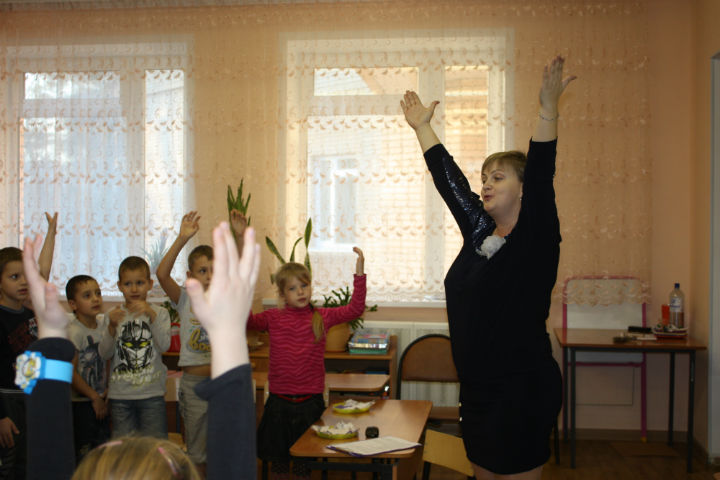 Распевка «Доброе утро»Доброе утро! Улыбнись скорее!И сегодня весь день будет веселее!Посмотрите, дети, сегодня в вашей группе я увидела выставку необычных рисунков. Кто на них изображен? (игрушки).  Конечно, это ваши игрушки, которых вы нарисовали. А кто из вас знает, как называются люди, которые рисую картины? (художники). Правильно. А кто сочиняет музыку?  Я вам сейчас подскажу – этого человека называют композитор. И мы с вами уже знаем многих композиторов. Музыкальный руководитель показывает портрет П.И.Чайковского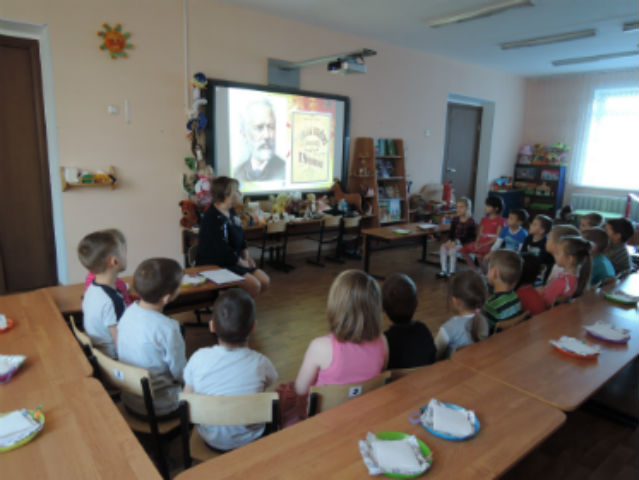 Кто вспомнит, как зовут этого композитора?А какие произведения мы уже с вами слышали П.И.Чайковского? («Сладкая греза», «Марш деревянных солдатиков»).  Эти произведения входят в цикл пьес, которые Петр Ильич написал для детей и назвал «Детский альбом». Какое чудесное время – детство! Сколько в нем шуток, игр и забав. Эта тема всегда вдохновляла композиторов и художников на создание прекрасных произведений! Однажды, Петр Ильич был свидетелем одной истории, которая произошла с дочерью его друзей Сашенькой. Ей подарили подарок – большую коробку, которая была перевязана красивой лентой.Это тебе, Сашенька!Что же там такое? – сгорая от любопытства думала Сашенька.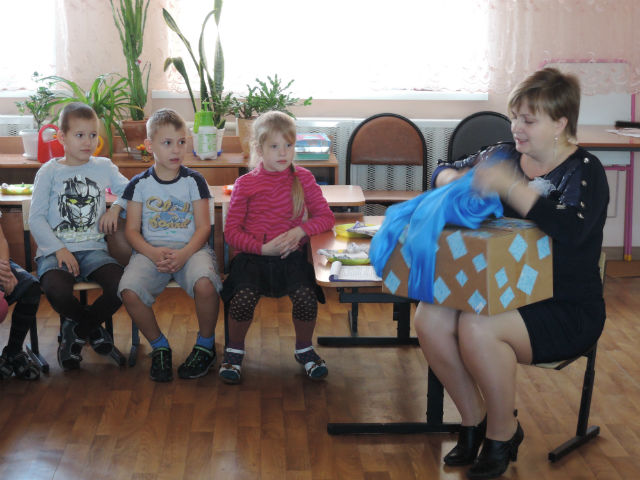 Развязали ленточку на коробке, открыли крышку….. Там лежала прекрасная кукла. У нее были большие прекрасные глаза. Когда куклу покачивали, глаза открывались и закрывались. Хорошенький маленький ротик улыбался девочке. Темные кудрявые волосы ложились на плечи. А из под красивого кружевного платья были видны белые чулочки и туфельки. (НА ПРОТЯЖЕНИИ ВСЕГО РАССКАЗА МУЗЫКАЛЬНЫЙ РУКОВОДИТЕЛЬ ВЫПОЛНЯЕТ ВСЕ ДЕЙСТВИЯ ПО ТЕКСТУ ). 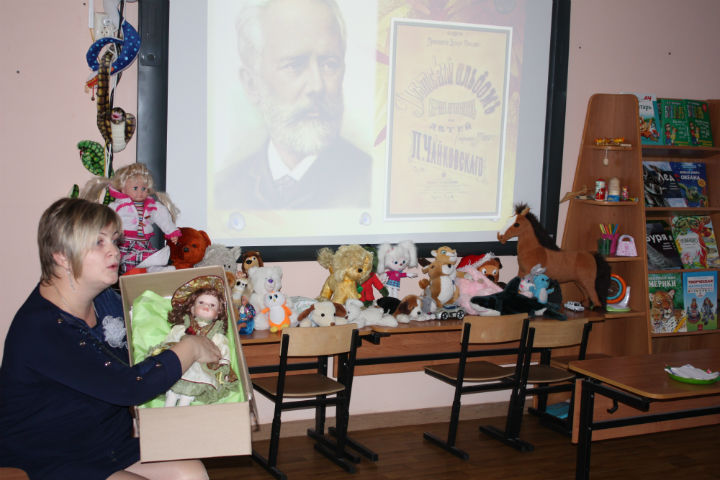 Настоящая красавица!  Сашенька смотрела на куклу и не могла наглядеться.Ну, что же ты? Бери, она твоя! – сказали Сашеньке.Девочка потянулась и вынула куклу из коробки. Чувство счастья и радости переполняли ее. Девочка порывисто прижала куклу к груди и закружилась с ней по комнате, словно в вальсе. 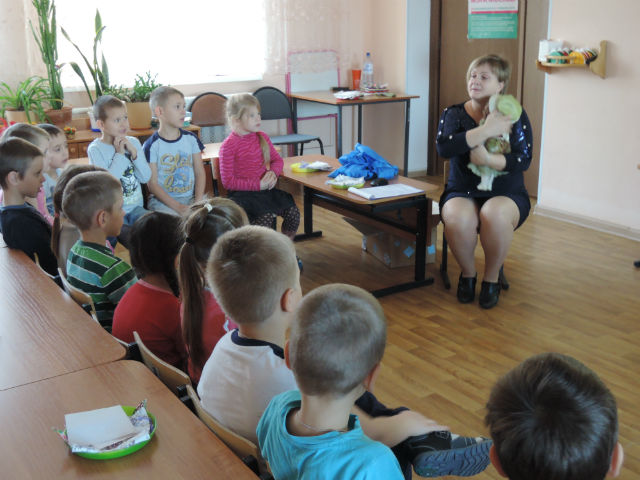 Какое счастье, получить такой подарок! – думала Саша.Вот так в «Детском альбоме» появилась еще одна пьеска под названием «Новая кукла». Давайте и мы с вами прослушаем это произведение. Во время слушания обратите, пожалуйста, внимание на характер произведения, на выразительные средства, которые помогают нам понять произведение.Слушание «Новая кукла» П.И.ЧайковскогоКакая по характеру была эта пьеса?Сколько частей в этом произведении?На каком музыкальном инструменте исполнили пьесу?Молодцы, внимательно слушали пьеску.Наша кукла почему-то загустила. Всегда становиться грустно, если у вас нет друзей. Что же нам делать?Воспитатель: давайте нашей кукле сделаем подружек. Согласны?II часть. Ручной труд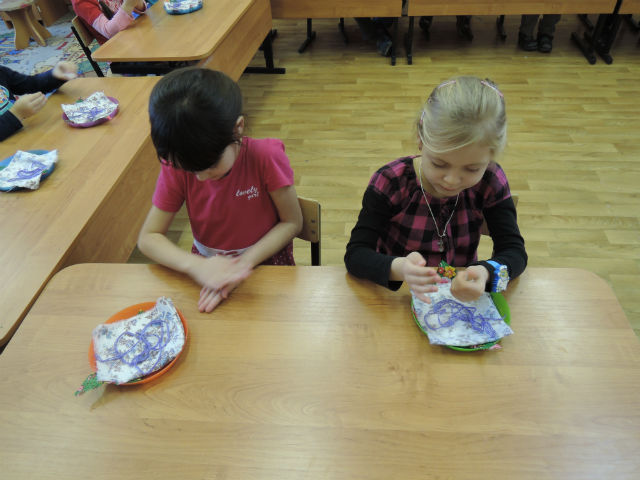 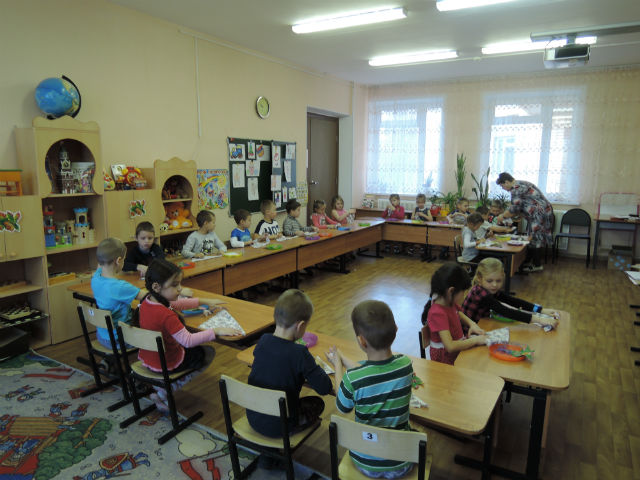 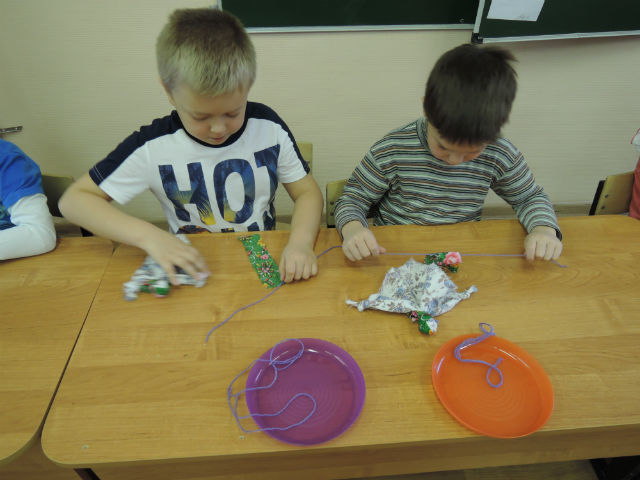 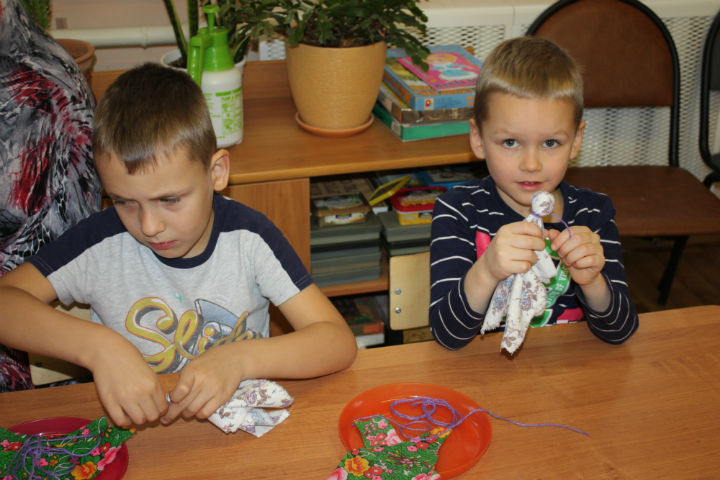 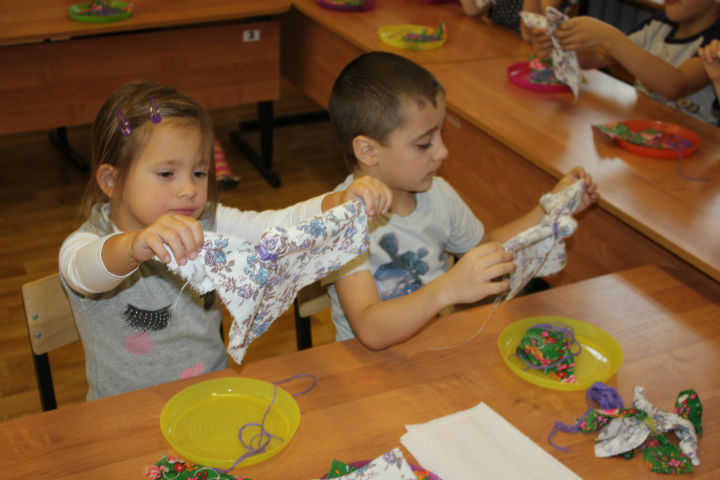 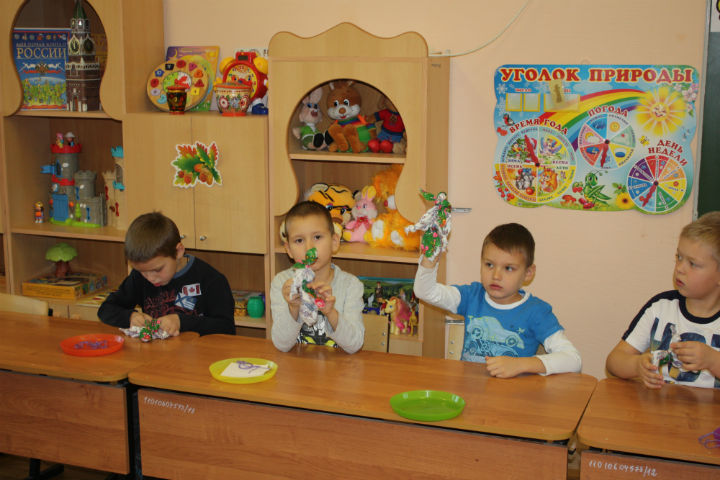 Во время изготовления кукол звучит «Сладкая греза» П.И.ЧайковскогоIII часть. Подведение итоговТеперь наша куколка веселая, и не грустит. И у вас, по моему, тоже веселое настроение – сегодня вы сами, своими руками смастерили себе друзей и подружек! Куклы наши не сидят – Танцевать они хотят!Давайте потанцуем с нашими куклами и споем им песню «Хорошо у нас в саду»!Песня-танец с куклами «Хорошо у нас в саду» (музыка В.Герчик, слова А.Пришельца, Праздник каждый день подготовительная группа, CD I, №24)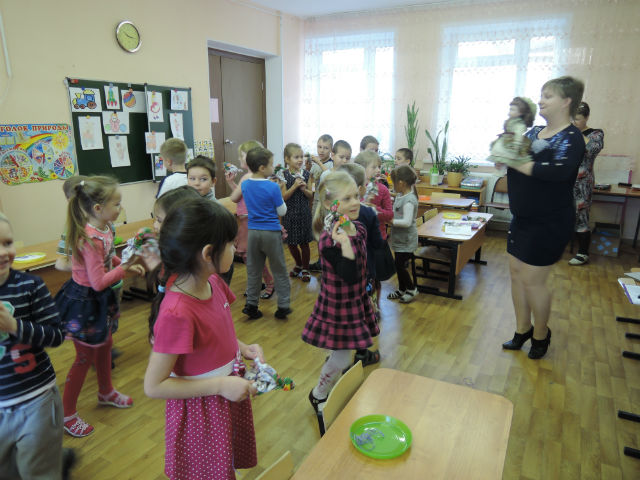 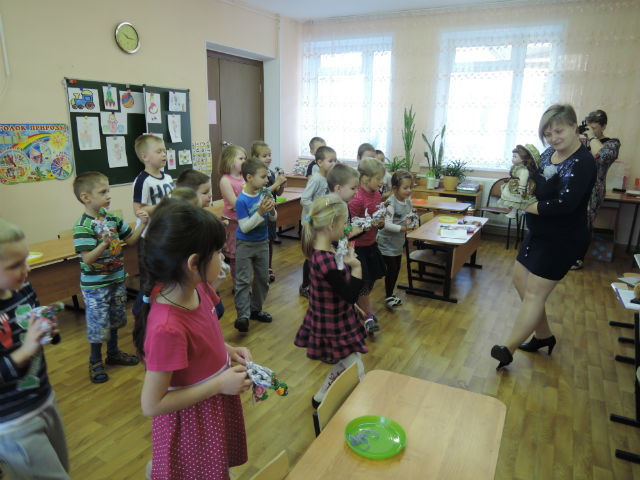 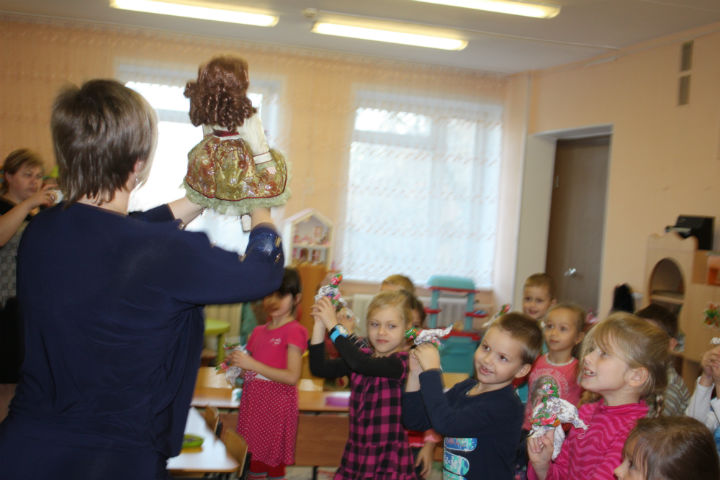 Сегодня музыка помогла нам найти себе новых друзей – кукол. Всего вам доброго!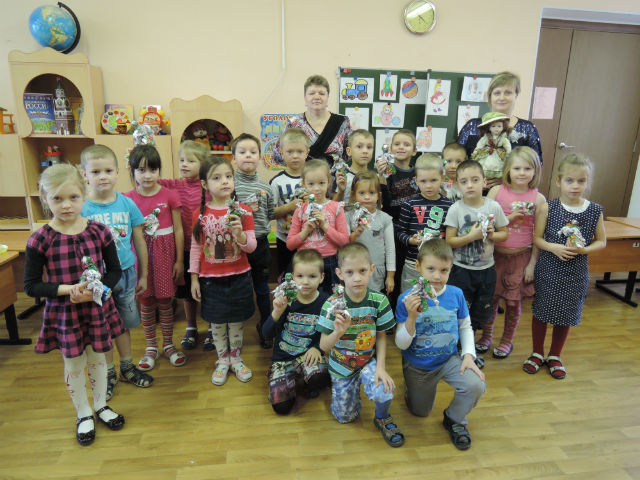 Мы – куклы. Берите. И в дом свой несите.И пусть на столе, на стене, на диванеМы вам улыбнемся, когда захотитеИ, может, теплее кому-нибудь станет.А если кому-то однажды взгрустнется-Откройте нам то, что гнетет вашу душу.И кукла поймет, и щекой к вам прижмется,И, может быть, круг ваш печальный разрушит.Но не обижайте, в нас спрятана сказка…В нас столько тепла и доверия к людям.И, может быть, кукла – всего только маскаМечты, о когда-то несбывшемся чуде...